EVALVACIJA IN ANALIZA DELA NA DOMU - 7. TEDEN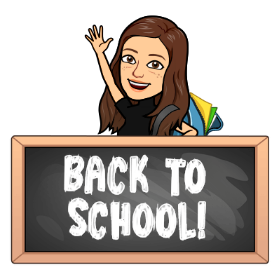 Tvoje opombe: _______________________________________________________________________________________________________________________________________________Ime in priimek:Ime in priimek:Ime in priimek:Ime in priimek:PREDMETSNOVOPRAVLJENO (obkljukaj)OPOMBE*(težko, lahko, zanimivo, enostavno, moram bolj utrditi,…)SLJZapis PRAZNIK DELASLJRazmišljanje o risankiSPOLilibi – prazniki domaMATPreverjanje znanja v DZMATUtrjevanje znanja o likih (Google Forms)MATRJIMATPreverjanje znanja besedilnih nalog(Google Forms)MATPreverjanje znanja računov poštevanke (Google Forms)GUMHuda mravljicaŠPOPles MravljiceŠPOTvoji trenutki 7. tedenPo želji.LUMZastavaLUMNageljPo želji.